山东天安化工股份有限公司                                      20000吨/年光气及光气化装置安全环保升级改造项目厂前区电气成套设备技术协议甲方：山东天安化工股份有限公司乙方：签订时间：技术协议一、总体要求要求投标设备技术先进，功能齐全，质量优良，运行可靠，设备外型美观、经济适用。投标人所提供的非标箱设备的设计、制造、产品的性能，材料的选择和材料的检测及产品的测试等，应符合本技术文件的要求，同时符合相应的国家和行业标准。本规格书只针对一些原则性要求，并不是详尽的要求，投标人有责任对投标产品符合最新的设计、技术规范、标准负责。二、技术标准设计和制造应具有行业先进水平，各项技术指标完全满足以下IEC、GB及DL的技术标准要求（本文件中引用的标准和规范，应是在投标截止日前30天内尚在通用或最新版本标准）：这些标准应包括但不限于：IEC439         《低压成套开关设备和控制设备》GB7251.1-2005  《低压成套开关设备和控制设备》GB4208-2008     《外壳防护等级（IP代码）》GB/T14048.2-2008《低压开关设备和控制设备   低压断路器》GB/T14048.1-2012《低压开关设备和控制设备   总则》GB/T14048.3-2008《低压开关设备和控制设备 低压开关隔离器、隔离开关和熔断器组合电器》GB/T10233-2005    《低压成套开关设备和电控设备基本试验方法》JB/T9661-1999    《低压抽出式成套开关设备》《低压熔断器》（IE 60269）《电流互感器》（IEC185）《外壳防护等级（IP 代码）》（IEC 60529）《电涌保护器（SPD）的要求》（IEC 61312-3）包括其他国家或工程所在地现行技术及规范要求。三、技术要求3.1、壳体3.1.1）壁挂式非标箱：箱体及面盖要求采用不小于1.2mm厚，非标箱的背板（元器件安装底板）厚度同箱体要求。3.1.2）配电柜、计量柜等各类落地柜：箱体、背板（如有）及面盖要求采用不小于2.0mm厚，加固钢龙骨板材厚度不小于2.5mm厚。3.1.3）箱（柜）体材料采用覆铝锌板或冷轧钢板制作，冷轧钢板箱体内外均应做防腐蚀（如磷化）处理，箱体表面（冷轧钢板为内外两面）均做静电粉喷塑处理，颜色为微机灰（7032）（进场前需甲方确认）。3.1.4）箱体及面盖的耐火等级、机械强度均能满足规范要求。箱体尺寸需自行设计满足实际安装要求。3.1.5）箱内每个回路的回路名称（如照明、插座、风机等)也应按图纸标识，用不干胶打印出做好标签，供货时随箱提供。3.1.6）配电箱尽量紧凑；配电箱上下分别设置敲落孔；箱体加工前，需提前10天向甲方提供箱子的尺寸，经甲方书面同意后方可作下一步加工制作。3.2二次部分根据电气系统图纸设计要求，除符合国家及行业设计、制造标准和规范外，箱内控制、反馈、保护等二次电气部分应能满足业主后期的设备选型及接线要求。3.3标识部分根据电气系统图纸设计要求，除符合国家及行业设计、制造标准和规范外，一次、二次配电系统图均需黏贴于箱门内侧，贴图采用优质塑封材料制作。3.4配电柜（箱）内元器件要求本次招标的配电柜（箱）内的元器件选用附件一技术协议要求中品牌。元器件选型部分总体要求：根据电气系统图纸设计要求，除符合国家及行业设计、制造标准和规范外，应保证：断路器、接触器等一次元器件选用技术水平、产品质量、性能指标满足设计要求。二次元器件选择与一次元器件厂家配套的产品，断路器的各项技术指标应相当或优于图纸中的要求，投标方不得降低原设计选型标准。塑壳断路器：保护脱扣选用电子型或热磁型，分段能力不小于50KA,具有过载长延时，短路瞬时保护和接地功能；具有可靠的隔离功能，保证触头指示系统的机械可靠性符合IEC947-3标准。微型断路器：分段能力不小于10KA,具有可靠的隔离功能，保证触头指示系统的机械可靠性符合IEC947-3标准。消防强切方式：分励线圈加电，断路器分闸断电，采用220V励磁脱扣外加24V中间继电器方式实现。总体性能指标参照招标文件约定品牌、型号接触器的参数。双电源自动转换开关：必须满足GB/T14048.11-2008等标准。电器级别、额定电压、频率等基本参数须满足系统设计要求。电气火灾及消防设备电源监控仪表：电气火灾监控器件应为面板仪表型结构，所有显示、操作均应在配电箱柜面板上进行，火灾监控系统可作为火灾自动报警系统的一个独立子系统。须满足：GB50045－95（2005版）局部修订条文9.5.1条、强制性国标《剩余电流动作保护装置的安装和运行》GB13955-2005等标准。消防电源监控器：须满足：GB28184-2011《消防设备电源监控系统》；GB25506-2010《消防控制室通用技术要求》规定。        消防负荷各回路的微型断路器，采用单磁型断路器，即取消过载保护。其他要求：通风、排烟兼排风、送风兼补风设备电源控制箱二次控制电路需预留相关BA（楼宇控制系统）接口，设置独立接线端子排，并有接口说明标示；以上所有设备均需预留控制、运行状态反馈、手（自）动状态反馈、故障报警反馈等接口。3.5技术服务3.5.1设计阶段：柜体的设计严格按本《技术文件》的相关要求和国家标准进行，并由经验丰富的高级技术人员承担，及时反馈设计意见。3.5.2安装调试阶段：投标方需派遣技术人员现场指导、监督，协助安装调试工作，提供技术支持。3.6箱（柜）体、元器选型件按系统图配置，技术参数不得低于设计要求； 3.7母线本次招标的配电箱（柜）采用三相五线制，母排采用高导电率铜导体，并渡镍处理，PE 、N 线的连接排上必须开孔满足线路的连接。3.8包装：投标人应提供货物运至目的地所需要的包装，以防止货物在运输过程中的损坏或变质，这类包装应采取防潮、防晒、防锈、防腐蚀、防震动及防止其他损坏的必要保护措施，从而保护货物能够经受多次搬运，装卸及长途运输。3.9如果本标书中有某些没有提及的功能而投标方已经考虑到的，或者投标方有新的建议，投标人应将其作为附件提供。四、报价说明4.1、施工过程中的工程量增减，按招标人提供的数量进行调整，单价不变。4.2、 施工过程中的新增或设计变更的配电箱（柜），将以设备组价表分解的单价为依据，重新组价确认。4.3、 中标单位的中标价为暂定总价，配电箱为固定单价，不受市场的铜价及元器件的价格涨跌影响。4.4、招标清单项目特征描述与招标图纸不符时，以招标图纸为准（招标清单编制说明特别注明的除外）。附件一：                    元器件配置标准及品牌签字页：甲方：                                                                     乙方：代表签字：                                                            代表签字：签字日期：                                                           签字日期：序号内容配置标准品牌1微型断路器常熟开关：CH3H系列；上海人民（上联）：RMC3系列；斯沃：SIWOB1系列常熟开关/上海人民（上联）/沈阳斯沃2塑壳断路器常熟开关：CM3E系列；上海人民（上联）：RMM2系列；斯沃：SIWOM1系列常熟开关/上海人民（上联）/沈阳斯沃3微型漏电断路器常熟开关：CH3N系列；上海人民（上联）：RMC3系列；斯沃：SIWOL1系列常熟开关/上海人民（上联）/沈阳斯沃4浪涌保护器严格按照图纸设计要求北京平和/咸阳坤阳/重庆川仪5过电流保护器严格按照图纸设计要求山东明跃电器科技有限公司，山东玖诚电气科技有限公司，济南华云科雷防雷科技有限责任公司6双电源严格按照图纸设计要求常熟开关/上海人民（上联）/沈阳斯沃7接触器严格按照图纸设计要求常熟开关/上海人民（上联）/沈阳斯沃8热继电器:严格按照图纸设计要求常熟开关/上海人民（上联）/沈阳斯沃9消防电源监控模块严格按照图纸设计要求北京泰文科技/四川华鹏电源/骐骏电气科技10电气火灾监控模块严格按照图纸设计要求北京泰文科技/四川华鹏电源/骐骏电气科技11应急照明灯具严格按照图纸设计要求北京泰文科技/四川华鹏电源/骐骏电气科技12集中应急照明LD-D-0.3KVA-D30北京泰文科技/四川华鹏电源/骐骏电气科技13隔离开关严格按照图纸设计要求常熟开关/上海人民（上联）/沈阳斯沃附件二                                                                                                  采购清单                                         附件二                                                                                                  采购清单                                         附件二                                                                                                  采购清单                                         附件二                                                                                                  采购清单                                         附件二                                                                                                  采购清单                                         附件二                                                                                                  采购清单                                         中心控制室中心控制室中心控制室中心控制室中心控制室中心控制室序号设备名称配电箱（柜）编号单位数量备注1照明配电箱AL台1暗装2双电源箱ATE台1暗装3局部等电位箱LEB台1暗装4小计台3办公楼办公楼办公楼办公楼办公楼办公楼1动力配电柜XL1台1明装落地2动力配电柜XL2台1明装落地3双电源配电箱ATE台1明装4双电源配电箱PYAL台1明装5照明配电箱AL1台1暗装6照明配电箱AL1-2台1暗装7照明配电箱AL1-1台1暗装8照明配电箱AL1-3台1暗装9照明配电箱AL1-4台1暗装10照明配电箱AL2-1台1暗装11照明配电箱AL2-2台1暗装12照明配电箱AL2-3台1暗装13照明配电箱AL2-4台1暗装14照明配电箱AL2-5台1暗装15照明配电箱AL2-6台1暗装16照明配电箱AL2-7台1暗装17照明配电箱AL2-8台1暗装18照明配电箱AL2-9台1暗装19照明配电箱AL3-1台1暗装20照明配电箱AL3-2台1暗装21照明配电箱AL3-3台1暗装22照明配电箱AL3-4台1暗装23照明配电箱AL3-5台1暗装24照明配电箱AL3-6台1暗装25照明配电箱AL3-7台1暗装26照明配电箱AL3-8台1暗装27照明配电箱AL4-1台1暗装28照明配电箱AL4-2台1暗装29照明配电箱AL4-3台1暗装30照明配电箱AL4-4台1暗装31照明配电箱AL4-5台1暗装32照明配电箱AL4-6台1暗装33照明配电箱AL4-7台1暗装34照明配电箱AL4-8台1暗装35电梯配电箱DTXL台1暗装36总等电位箱MEB台1暗装37局部等电位箱LEB台2暗装38小计台38化验楼化验楼化验楼化验楼化验楼化验楼1动力配电柜XL1台1明装落地2动力配电柜XL2台1明装落地3双电源配电箱ATE台1明装4双电源配电箱ATEPY台1明装5照明配电箱AL台1暗装6空调配电箱ALKT1台1暗装7空调配电箱ALKT2台1暗装8空调配电箱ALKT3台1暗装9空调开关箱KX台3暗装10照明配电箱AL1-1台1暗装11照明配电箱AL1-2台1暗装12照明配电箱AL1-3台1暗装13照明配电箱AL1-4台1暗装14照明配电箱AL1-5台1暗装15照明配电箱AL1-6台1暗装16照明配电箱AL1-7台1暗装17照明配电箱AL2-1台1暗装18照明配电箱AL2-2台1暗装19照明配电箱AL2-3台1暗装20照明配电箱AL2-4台1暗装21照明配电箱AL2-5台1暗装22照明配电箱AL2-6台1暗装23照明配电箱AL2-7台1暗装24照明配电箱AL2-8台1暗装25照明配电箱AL2-9台1暗装26现场隔离箱GL台1室外防雨27现场操作箱台1304不锈钢户外防雨28总等电位箱MEB台1暗装29小计台30综合楼综合楼综合楼综合楼综合楼综合楼1动力配电柜XL台1明装落地2双电源配电箱ATE台1明装3照明配电箱1-1AL台1暗装4照明配电箱1-2AL台1暗装5照明配电箱1-3AL台1暗装6照明配电箱2-1AL台1暗装7风机油烟净化器配电箱FJAL台1明装8隔离开关箱KZX台1室外防雨9局部等电位箱LEB台1暗装10小计台9智能疏散数量统计表智能疏散数量统计表智能疏散数量统计表智能疏散数量统计表智能疏散数量统计表智能疏散数量统计表序号产品名称型号单位数量备注1集中电源集中控制型消防应急照明灯具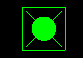 只346W 壁挂2集中电源集中控制型消防应急照明灯具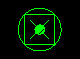 只346W 吸顶3集中电源集中控制型消防应急照明灯具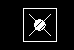 只26W 吸顶4集中电源集中控制型消防应急照明灯具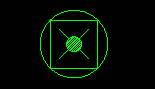 只156W 嵌顶5集中电源集中控制型消防应急标志灯具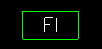 只20楼层标志灯6集中电源集中控制型消防应急标志灯具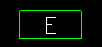 只20疏散出口7集中电源集中控制型消防应急标志灯具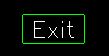 只18安全出口8集中电源集中控制型消防应急标志灯具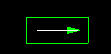 只53单面单向9集中电源集中控制型消防应急标志灯具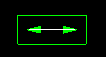 只2单面双向10集中电源集中控制型消防应急标志灯具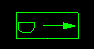 只7双面单向 吊装11应急照明集中电源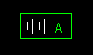 套4QJ-D 0.3KVA12应急照明控制器QJ-C-Z套1B13防排烟风机控制设备QJ-MX-F3套211KW14小计212